   GUÍA DE EDUCACIÓN FÍSICA SEGUNDO BÁSICO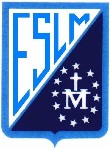 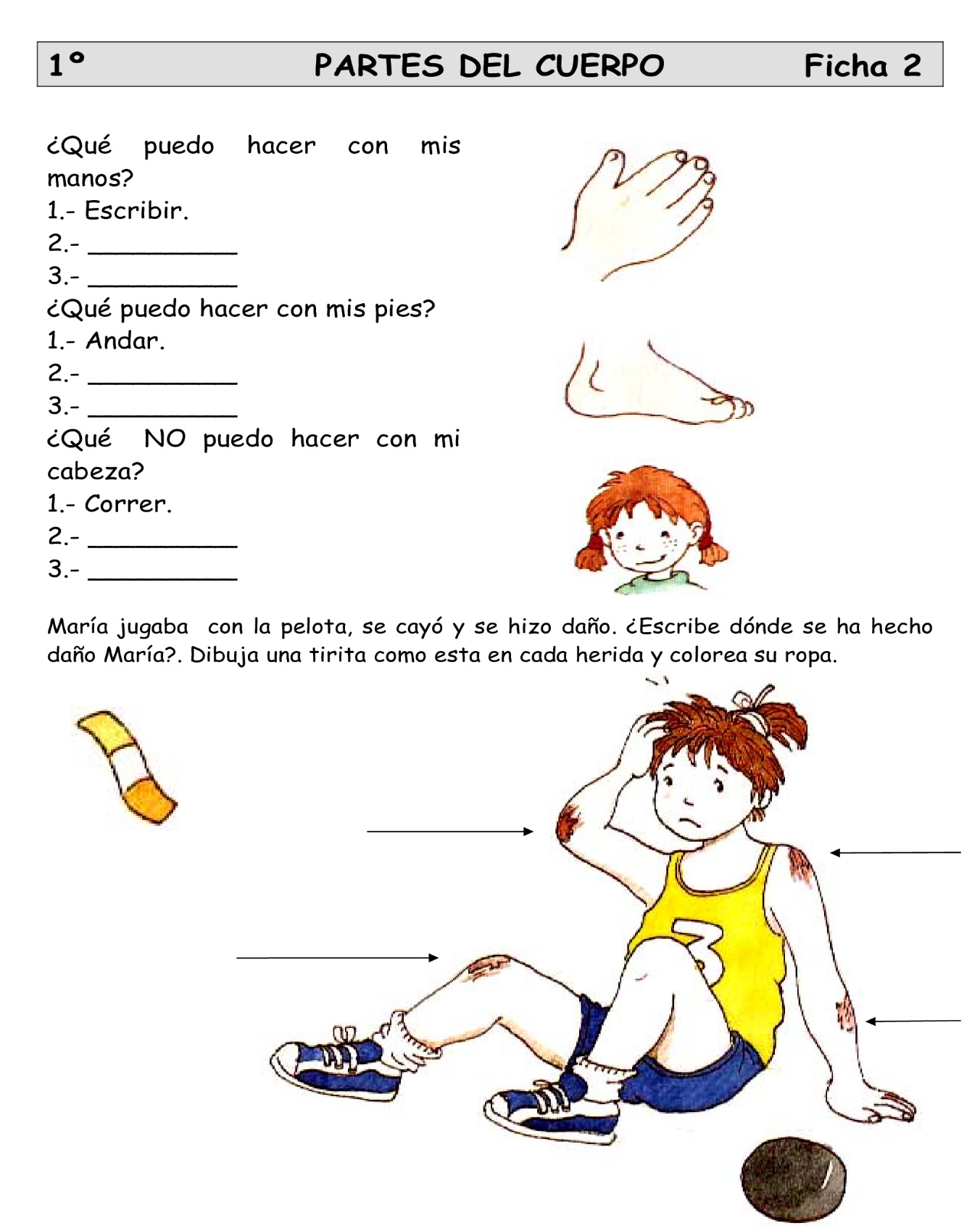 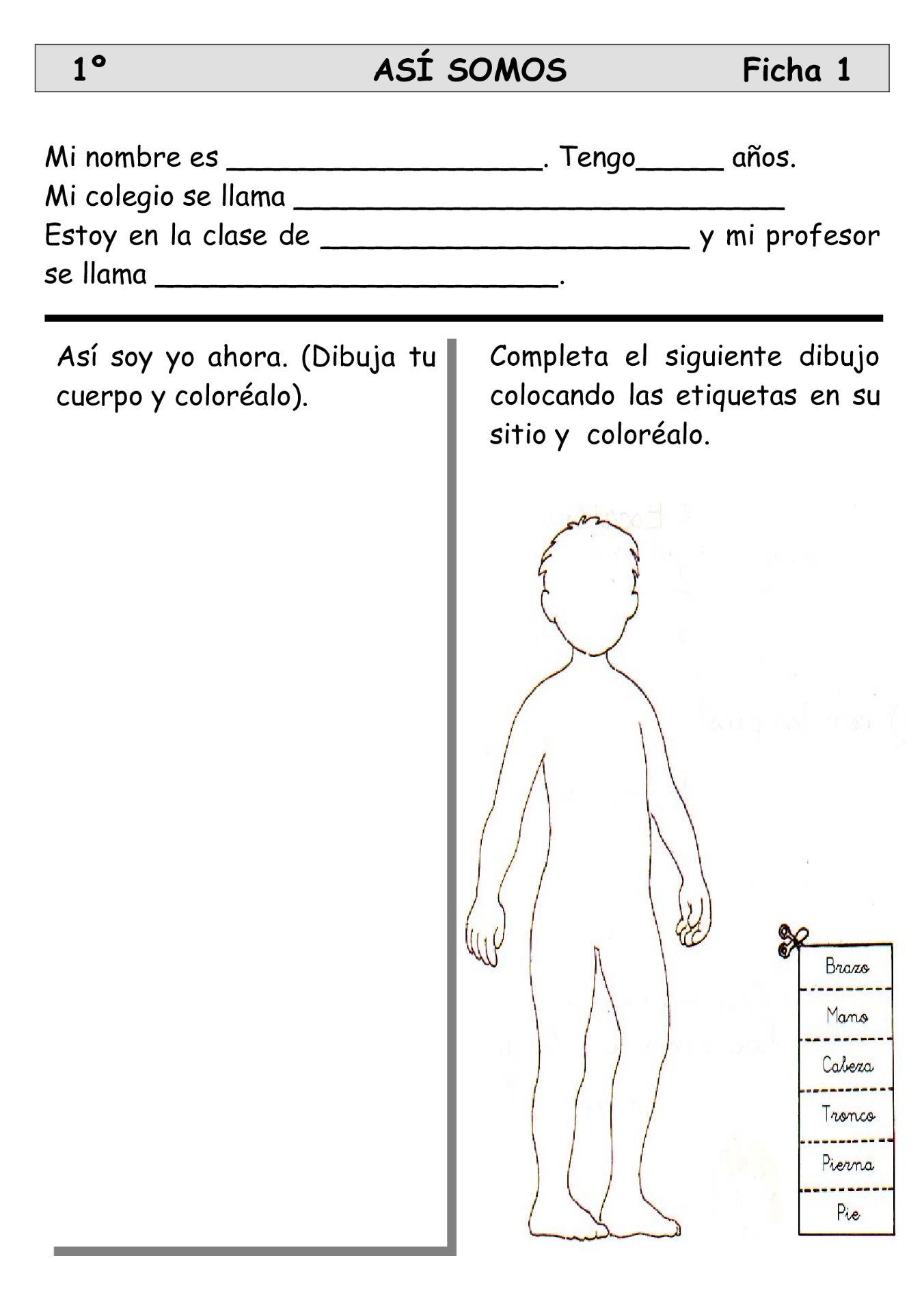 